	Z g ł o s z e n i e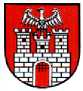 dziecka do klasy pierwszej publicznej szkoły podstawowej Miasta Sieradza
na rok szk. 2021/2022Zgłaszam wolę uczestnictwa mojego dziecka w kl. I szkoły podstawowej obwodowej:I. Dane dziecka:II. Dane rodziców/opiekunów prawnych:Jestem świadomy odpowiedzialności karnej za złożenie fałszywego oświadczenia.III. Informacje o przetwarzaniu danych osobowych udzielane na podstawie art. 13 ust. 1 i ust. 2 Rozporządzenia Parlamentu Europejskiego i Rady (UE) 2016/679 z dnia 27 kwietnia 2016 r., zwanym dalej RODO:1) Administratorem danych osobowych jest szkoła podstawowa, do dyrektora której kierowane jest niniejsze zgłoszenie;2) Kontakt z inspektorem ochrony danych u każdego Administratora - w każdej placówce - możliwy jest przy użyciu danych kontaktowych placówki;3) Dane osobowe będą przetwarzane na podstawie art. 6 ust. 1 lit. c oraz art. 9 ust. 2 lit. g RODO, w celu przeprowadzenia rekrutacji i przyjęcia dziecka do szkoły podstawowej;4) Odbiorcą danych osobowych zawartych we wniosku może być: uprawniony podmiot obsługujący informatyczny   system rekrutacyjny (na podstawie umowy powierzenia przetwarzania danych), organ prowadzący placówkę, organy administracji publicznej uprawnione do uzyskania takich informacji na podstawie przepisów prawa;5) Dane kandydatów przyjętych do placówki przechowywane będą nie dłużej niż do końca okresu, w którym dziecko korzysta z nauki w danej szkole. Dane osobowe kandydatów nieprzyjętych  przez okres roku, chyba, że decyzja została zaskarżona i trwa postępowanie w tej sprawie;6) Rodzicom lub opiekunom prawnym przysługuje prawo dostępu do danych osobowych dotyczących ich dziecka (kandydata), żądania ich sprostowania lub usunięcia. Wniesienie żądania usunięcia danych jest równoznaczne z rezygnacją z udziału w procesie rekrutacji. Ponadto rodzicom lub opiekunom prawnym przysługuje prawo do żądania ograniczenia przetwarzania w przypadkach określonych w art. 18 RODO;7) Podczas przetwarzania danych nie dochodzi do podejmowania decyzji wyłącznie w sposób zautomatyzowany ani do profilowania kandydatów.8) W sytuacji, kiedy przetwarzanie danych narusza obowiązujące przepisy prawa, rodzicom lub opiekunom prawnym przysługuje prawo wniesienia skargi do Prezes Urzędu Ochrony Danych Osobowych;9) Podanie danych zawartych w niniejszym wniosku i dołączonych dokumentach nie jest obowiązkowe, jednak jest konieczne do uczestniczenia w procesie rekrutacji do szkoły, natomiast podanie danych (w tym dołączenie stosownych dokumentów) potwierdzających spełnianie poszczególnych kryteriów obowiązujących w rekrutacji jest konieczne, aby móc korzystać z tych kryteriów.	, dnia		………………	……………………………………………………………………………..(podpis matki/opiekuna prawnego)        (podpis ojca/opiekuna prawnego)..……………………………………………………….(podpis pracownika)Termin złożenia Zgłoszenia... upływa z dniem 22.02.2021 r.Nazwa placówkiImię / ImionaNazwiskoPESELData i miejsce urodzeniaMiejsce zamieszkaniaW przypadku braku numeru PESEL należy podać rodzaj, serię oraz numer innego dokumentu tożsamości:W przypadku braku numeru PESEL należy podać rodzaj, serię oraz numer innego dokumentu tożsamości:Rodzic / Opiekun prawny 1Rodzic / Opiekun prawny 2Imię i nazwiskoPESELTelefon kontaktowyAdres poczty elektronicznejStopień pokrewieństwaAdres: powiat / gminaAdres: miejscowośćAdres: ulicaAdres: numer domu i lokaluAdres: kod poczt. i poczta